VII Campo scuola 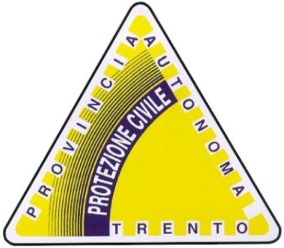 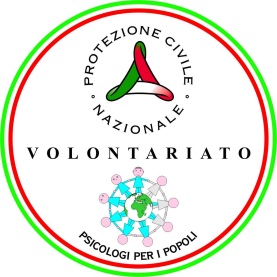 di psicologia dell'emergenzaINTERVENTI PSICO SOCIALI INTEGRATI IN EMERGENZAMarco di Rovereto, (TN) 4-6 ottobre 2013OBIETTIVI E CONTENUTIIl VII campo scuola di psicologia dell’emergenza punta a sviluppare confronto e formazione rispetto alle sfide organizzative, tecniche  e culturali che grandi e piccole emergenze pongono sul nostro territorio. Esso si rivolge quest’anno ai volontari delle Associazioni regionali e provinciali di “Psicologi per i Popoli ”, agli psicologi delle EPE attive nelle ASL italiane e ai responsabili del sistema di soccorso che con essi collaborano. In particolare, durante questo campo, ci sarà modo di confrontarsi sul tema dei PASS, dei Servizi di pronto intervento psicologico, dei progetti di sostegno alle fasce più vulnerabili e della promozione di cultura di protezione civile.Dal punto di vista organizzativo, si chiede a ciascuno la partecipazione a tutti i momenti e alle proposte del campo (assemblee, laboratori, esercitazioni, momenti di vita comune al campo), al fine di valorizzare la residenzialità e la densità di comunicazioni tipiche di ogni situazione campale.Vivere insieme il clima di campo, nelle strutture “emergenziali” messe a disposizione dalla Provincia di Trento e confrontarsi costruttivamente con i colleghi di tutt’Italia, sarà,  di per sé un’esperienza formativa! Negli spazi comuni del campo saranno allestire alcune bacheche, sulle quali potranno essere affissi materiali di presentazione di esperienze realizzate dalle diverse Associazioni locali.ORGANIZZAZIONEL’organizzazione, in collaborazione con la Protezione Civile della Provincia di Trento, è curata da Psicologi per i Popoli-Trentino, che provvede a raccogliere le schede di iscrizione (massimo 120 iscritti), ad inviare il regolamento del Campo e ad allestire gli spazi logistici e didattici.La programmazione didattica è curata dal coordinamento Presidenti di PxP Federazione.E’ prevista la richiesta di crediti ECM per gli psicologi, tramite l’Ordine degli Psicologi. I costi (essenzialmente spese per il vitto), sono indicati in  €. 50,00 che i partecipanti versano sotto forma di  elargizione liberale all’arrivo al Campo Scuola.PROGRAMMA Venerdì 4 ottobre 2013Sabato 5 ottobre 2013Domenica 6 ottobre 2013TempiAttivitàAttivitàore 17.00- 18.00Registrazione e accantonamentoRegistrazione e accantonamentoore 18,00-19,30  Spazio video: Disaster Movies e rappresentazioni sociali.M. Brancaore 19,30-20,30CenaCenaore 20,30Sfide raccolte e priorità di sviluppo per la Psicologia dell’emergenza in Italia. Presentazione degli obiettivi di lavoro del campo.F. Sbattellaore 22,00 Coordinamento PresidentiCoordinamento PresidentiTempiAttivitàAttivitàAttivitàore 8,00Colazioni e pulizia delle tende /containerColazioni e pulizia delle tende /containerColazioni e pulizia delle tende /containerore 9,00-9,20Lezione magistrale: I LUOGHI dell’ASSISTENZA PSICOLOGICA IN EMERGENZAL. RanzatoL. Ranzatoore 9,20- 11,00Il Posto di Assistenza Socio Sanitaria (PASS): aspetti istituzionali ed organizzativi. (in assemblea plenaria)F. Federighi (DPC)R. Giarola (DPC)L.Zappini (PC Tn)F. Federighi (DPC)R. Giarola (DPC)L.Zappini (PC Tn)ore 10,00-11,00La prima esperienza di Struttura Sociosanitaria Campale in Italia: il Posto di Assistenza Socio Sanitaria (PASS) della PC di Cuneo.R. Gagna (Resp. Coordinam. Vol. di PC di CNE. Balestrino Pres. UMI e coord. attività sanitarie PassD. Galliano PXP L. Calcagnile Pres. FarmacistiG. Giordana Pres. VeterinariR. Gagna (Resp. Coordinam. Vol. di PC di CNE. Balestrino Pres. UMI e coord. attività sanitarie PassD. Galliano PXP L. Calcagnile Pres. FarmacistiG. Giordana Pres. Veterinariore 11,00- 11,25Pausa caffèore  11,25-12,45Tavola rotonda Il Posto di Assistenza Socio Sanitaria (PASS): Fattibilità dei PASS: risorse a confronto(in assemblea plenaria)Chairman F. SbattellaResponsabili delle Associazioni di volontariato di PCChairman F. SbattellaResponsabili delle Associazioni di volontariato di PCore 12,45 - 14,00PranzoPranzoPranzoore 14,00-15,30  ore 16,00-17,30ore 17,30-19,00  Sezione espositiva con illustrazione del percorso di accesso logistico e sanitario al PASSSezione espositiva con illustrazione del percorso di accesso logistico e sanitario al PASSPxP CuneoOre 19.00-20,00Saluti delle Autorità TrentineSaluti delle Autorità TrentineSaluti delle Autorità Trentineore 20,00-21,00CenaCenaCenaore 21,00 - 23,00Serata conviviale coordinata da R. Colonna e PxP Bari-BatSerata conviviale coordinata da R. Colonna e PxP Bari-BatSerata conviviale coordinata da R. Colonna e PxP Bari-BatTempiContenutiore 8,00Colazioni e pulizia delle tende /containerore 9,00- 10,30   ore 11,00-13,00Analisi delle Simulazioni e Rielaborazione degli apprendimenti, in parallelo, per gruppi.ore 13,00- 14,00Pranzoore 14,00- 15,00Valutazioni finali, foto di rito e consegna attestati.ore 15,00Smontaggio campo e chiusura campo.